SMALL SCIENTISTS DISCOVERING THE SKY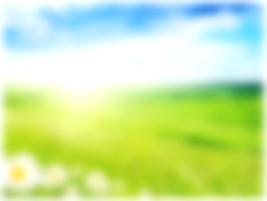 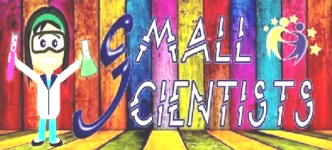 LATVIA, LIEPAJA city
6th experimentCLOUD IN A BOTTLE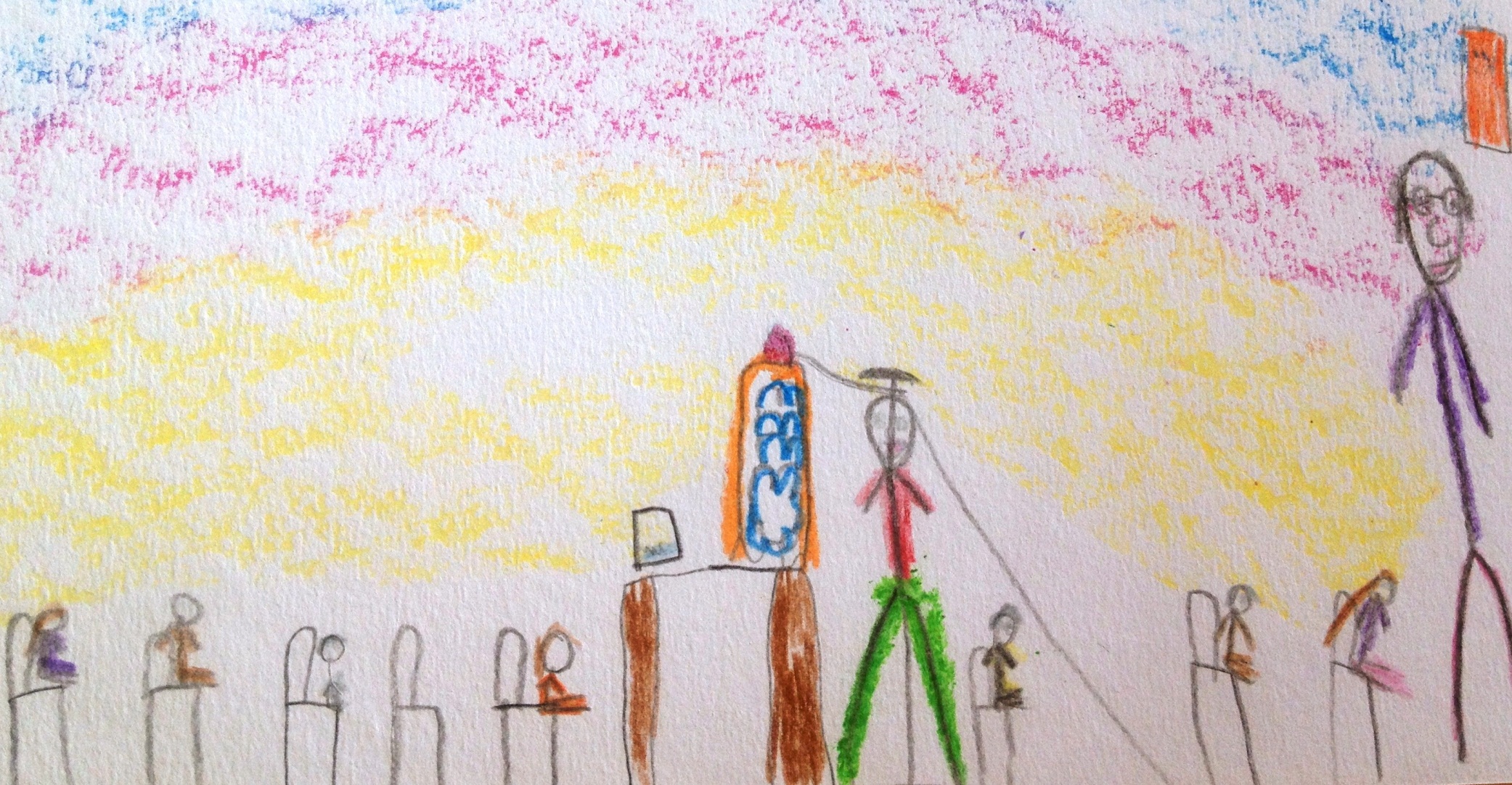 